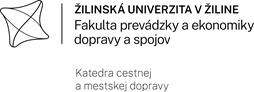 POSUDOK VEDÚCEHO DIPLOMOVEJ PRÁCEŠtudent (meno, priezvisko):      Názov diplomovej práce:       Prípadné pripomienky a otázky do diskusie uveďte na nasledujúcej strane.Celkové hodnotenie úrovne vypracovania diplomovej práce a záverečné odporúčanie:Odporúčam na obhajobu: ☐                                              Neodporúčam na obhajobu: ☐Meno a priezvisko vedúceho DP:        	Podpis: ................Organizácia:        	Dátum:       Kontaktná adresa:       Poznámka: Vedúci DP odovzdá posudok vedúcemu katedry, pričom diplomovú prácu neklasifikuje. V prípade, že niektoré ukazovatele sú hodnotené stupňom nesplnené, treba v komentári na druhej strane uviesť dôvod takéhoto hodnotenia.UkazovateľUkazovateľSplnenie ukazovateľa – hodnotenie spokojnosti zo strany vedúceho   (začiarknite (x))Splnenie ukazovateľa – hodnotenie spokojnosti zo strany vedúceho   (začiarknite (x))Splnenie ukazovateľa – hodnotenie spokojnosti zo strany vedúceho   (začiarknite (x))Obsahová stránka práceObsahová stránka práceÚplneČiastočneNesplnené1.Celková štruktúra a spôsob spracovania práce (primeranosť k téme a cieľu práce, rozsah a vyváženosť práce)☐☐☐2.Odborná úroveň a prínos diplomovej práce po stránke teoretickej  a preukázanie teoretických vedomostí k danej téme☐☐☐3.Metodologická a metodická stránka práce (identifikácia pojmov, analýza riešeného problému,  stanovenie cieľa, výber metód a vhodných metodických postupov)☐☐☐4.Analýza získaných výsledkov a ich interpretácia☐☐☐5.Návrh nového riešenia stanoveného cieľom práce a jeho prínos pre prax☐☐☐6.Práca s literatúrou, inými informačnými zdrojmi (rozsah, štruktúra, reprezentatívnosť, dodržanie citačnej normy a citácie v texte min. 10 zdrojov z WOS alebo SCOPUS a kvalita spracovania zoznamu použitej literatúry a zdrojov)☐☐☐Formálna stránka práce7.Formálne náležitosti a úprava obsahu práce (používanie odbornej terminológie, štruktúra diplomovej práce, kvalita grafov a tabuliek)☐☐☐8.Jazyková stránka práce (úroveň písomného prejavu, štylistika, gramatika, interpunkcia)☐☐☐Hodnotenie aktivity študenta pri spracovaní diplomovej práce9.Systematickosť práce študenta, schopnosť samostatne a tvorivo pracovať☐☐☐10.Účasť na konzultáciách☐☐☐11.Kontrola originality práce:Kontrola originality práce:Kontrola originality práce:Kontrola originality práce: